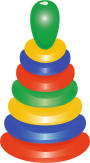 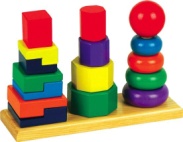 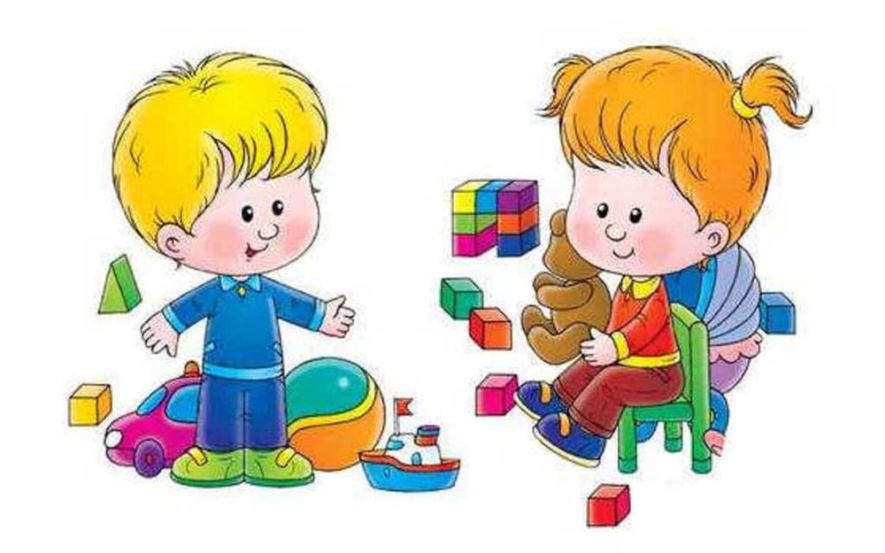 Буклет разработала:Изюмова Елена Александровна,Старший воспитатель МДОУ «Березка»Муниципальное дошкольное образовательное учреждение детский сад общеразвивающего вида «Березка»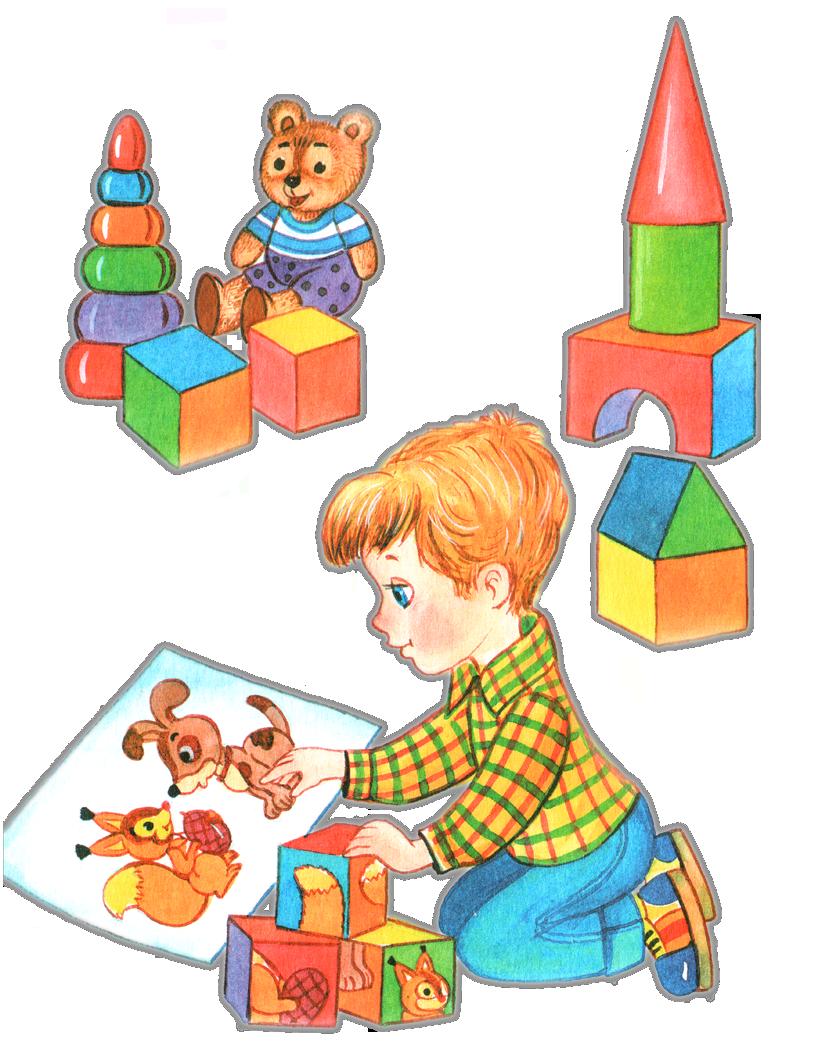 п. Пречистое2017 год     Сенсорное развитие происходит в самых различных видах детской деятельности. Особое место отводится играм, благодаря которым происходит накопление представлений об окружающем мире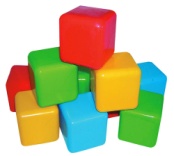 В каждом возрасте  перед сенсорным воспитанием стоят свои задачи. В раннем возрасте накапливаются представления о   форме, цвете, величине.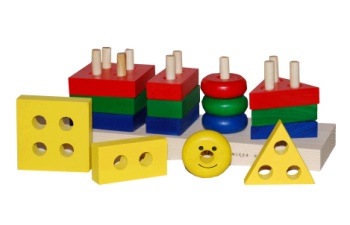 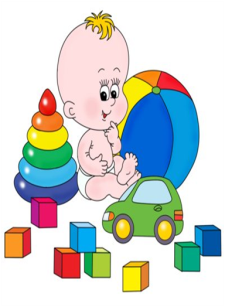     Сенсорное развитие ребенка является залогом его успешного осуществления разных видов деятельности, формирования различных способностей. Поэтому сенсорное воспитание должно планомерно и систематически включаться во все моменты жизни ребенка.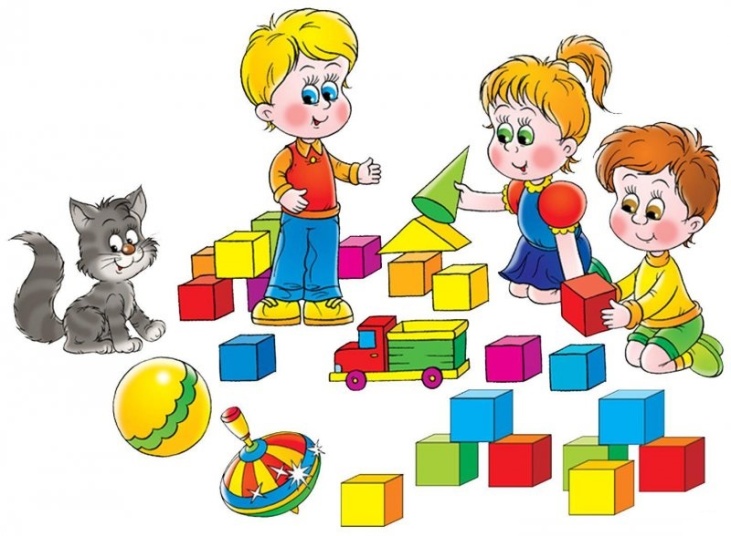 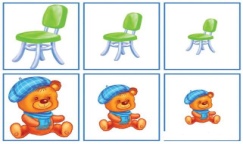 Роль родителей заключается в стимулировании интереса ребенка к предметам окружающего мира.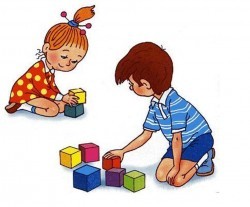 Сенсорное воспитание может осуществляться не только через предметную, но и через продуктивную деятельность: рисование, лепка, аппликация, конструирование.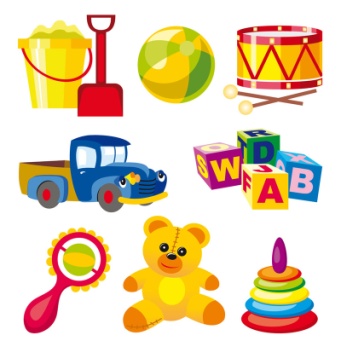 В семье необходимо создать предметно-развивающую среду. Игрушки ребенка должны быть изготовлены из различных материалов, игрушки для построения ряда по возрастанию – убыванию: пирамидки, матрешки и т.д. Игрушки, в которых используются разные принципы извлечения звука. Необходимо иметь несколько видов мозаики, шнуровки, конструкторы, книги с изображением окружающих предметов, животных.Содержание игр направляют взрослых на организацию игровой деятельности с ребенком. Поэтому игры с детьми имеют взаимообогащающее, взаиморазвивающее значение.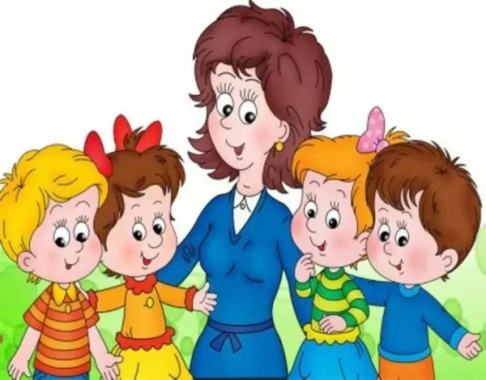      Игры, направленные на развитие цветовосприятия, ориентировки на величину, зрительную ориентировку на цвет предметов, на форму, которые можно изготовить самостоятельно и использовать дома с детьми раннего возраста.«Посади бабочку на полянку»     Цель: развивать зрительную ориентировку на цвет  предметов методом сличения (такое – не такой).     Ход игры:     Взрослый кладет перед ребенком «полянки» и говорит: «Бабочка любит свою полянку, это ее домик». Берет желтую бабочку, прикладывает ее к красному кругу и говорит: «Это не такой цвет, не ее домик. Вот ее домик (прикладывает к желтому кругу). Теперь ты посади всех бабочек на свою полянку». После того, как задание выполнении, взрослый обобщает: «Полянка желтого цвета, и все бабочки тоже желтого цвета…».«Спрячь мячик в коробочку»Цель: вызвать интерес к действиям с предметами  окружающего мира, к овладению выявлением их свойств, практическим способом.Ход игры: взрослый дает ребенку один из мячиков, предлагает спрятать в коробочку и закрыть ее подходящей крышкой. В случаях затруднения показывает, что большой мячик в маленькую коробочку не входит, фиксируя результат действий: «Видишь, мячик большой, а коробочка маленькая. Давай спрячем его в большую коробку».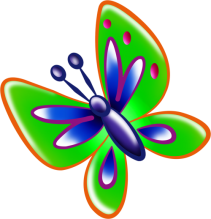 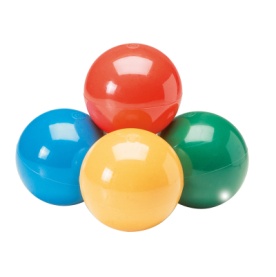 